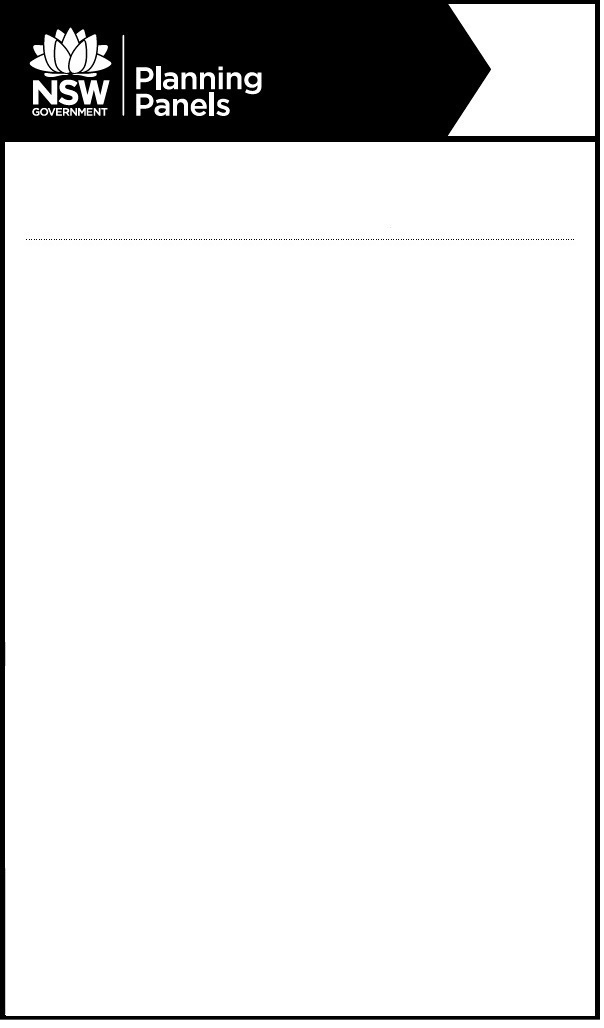 Notice of Public Meeting Planning PanelThe panel will meet to determine the following:PPSSNH-155 – Northern Beaches – DA2020/1167 - 28 Fisher Road, Dee Why - Construction of a mixed use development to accommodate a cafe, church, conference centre, boarding house and two level basement car park.When: Tuesday, 10 August 2021 at 10:00am.Where:   This meeting was to be held via public teleconference due to COVID-19 (Coronavirus) precautionsRelevant documents will be available on the Planning Panels website www.planningportal.nsw.gov.au/planningpanels at least seven days before the meeting.To register to speak or to listen to this meeting, please contact the Planning Panels Secretariat before 4pm on Friday, 6 August 2021 on 02 8217 2060 or email enquiry@planningpanels.nsw.gov.au. You will be provided the phone number and code to enable you to join the public teleconference once registered.Any person may listen the meeting to the public teleconference.  The panel is required to make an audio record of the meeting and make the recording publicly available on the Planning Panels website. You should be aware that this may include your personal information if you are presenting to the panel.